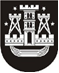 KLAIPĖDOS MIESTO SAVIVALDYBĖS TARYBASPRENDIMASDĖL koncesijos Mokesčio UŽ KOMUNALINIŲ ATLIEKŲ SUTVARKYMĄ apskaičiavimo metodikOS PATVIRTINIMO2017 m. balandžio 27 d. Nr. T2-89KlaipėdaVadovaudamasi 2007 m. liepos 9 d. koncesijos sutarties Nr. J4-831 „Dėl Klaipėdos miesto savivaldybės komunalinių atliekų tvarkymo sistemos operatoriaus funkcijų vykdymo“ aktualios redakcijos 40 punkto nuostatomis, Klaipėdos miesto savivaldybės taryba nusprendžia:1. Patvirtinti Koncesijos mokesčio už komunalinių atliekų sutvarkymą apskaičiavimo metodiką (pridedama).2. Nustatyti, kad:2.1. Koncesijos mokesčio už komunalinių atliekų sutvarkymą apskaičiavimo metodika taikoma atsiskaitymams nuo 2017 m. liepos 1 d.;2.2. šis sprendimas įsigalioja tik po Klaipėdos miesto savivaldybės tarybos sprendimo „Dėl pritarimo susitarimo „Dėl 2007 m. liepos 9 d. koncesijos sutarties Nr. J4-831 „Dėl Klaipėdos miesto savivaldybės komunalinių atliekų tvarkymo sistemos operatoriaus funkcijų perdavimo ir vykdymo“ pakeitimo“ projektui“ įsigaliojimo ir sutarties šalims pasirašius susitarimą „Dėl 2007 m. liepos 9 d. koncesijos sutarties Nr. J4-831 „Dėl Klaipėdos miesto savivaldybės komunalinių atliekų tvarkymo sistemos operatoriaus funkcijų perdavimo ir vykdymo“ pakeitimo“.3. Skelbti šį sprendimą Klaipėdos miesto savivaldybės interneto svetainėje.Savivaldybės mero pavaduotojaJudita Simonavičiūtė